ДОГОВОР О СОТРУДНИЧЕСТВЕмуниципального бюджетного дошкольного 
образовательного учреждения«Детский сад №23ст. Архонская» РСО-Алания Пригородного района  с МКУ  «Пригородной Централизованной библиотечной системы» От 05.09.2020г.Договор о сотрудничестве заключен между Муниципальным бюджетным дошкольным образовательным учреждением «Детский сад №23 ст. Архонская» (далее МБДОУ) в лице заведующей Людмилы Викторовны Черницкой, действующей на основании Устава, с одной стороны, и МКУ  «Пригородной Централизованной библиотечной системы» (филиал №1 и №7) (далее – Библиотека) в лице заведующей  Багаевой Ниной Ивановной и  заведующей детским отделением Климок Мариной Николаевной, другой стороны, о нижеследующем:ОБЩИЕ ПОЛОЖЕНИЯНастоящий договор регламентирует права и обязанности МБДОУ
 и Библиотеки и обязателен к исполнению сторонами.Стороны действуют на основании:Федерального закона от 29.12.2012 N 273-ФЗ (ред. от 04.06.2014,
 с изм. от 04.06.2014) «Об образовании в Российской Федерации»Федерального закона от 29.12.1994 № 78-ФЗ (ред. от 02.07.2013) 
«О библиотечном деле»Уставов МБДОУ и БиблиотекиНастоящего положения.Настоящий договор заключен с Целью совместной деятельности сторон по созданию благоприятных условий для образования, воспитания, развития творчества, широкого кругозора у детей; обеспечение их личностного развития. И направлен на выполнение следующих задач:сотрудничества в области - социально-коммуникативного, познавательного, речевого и художественно-эстетического развития;организации совместных мероприятий;взаимодействия с родителями воспитанников (пользование книжным абонементом, передвижной библиотекой).ОБЯЗАННОСТИ И ПРАВА СТОРОНМБДОУ обязуется:Организовывать на базе МБДОУ совместные мероприятия с приглашением сотрудников Библиотеки (концерты, выставки, викторины, КВН).Организовывать и привлекать воспитанников, их родителей (законных представителей), работников МБДОУ для участия в совместных мероприятиях в Библиотеке.Обеспечивать воспитательную деятельность в соответствии 
с Программой развития воспитания, учитывая индивидуальное развитие детей.Библиотека обязуется:Гарантировать регулярность творческого взаимодействия и по возможности оказывать информационную и методическую помощь детскому саду.Быть инициатором в проведении культурных мероприятий, своевременно информировать о предстоящих мероприятиях. Организовывать сотрудников Библиотеки для участия в совместных праздниках, организуемых в МБДОУ.Обязанности обеих сторон:Своевременно информировать о предстоящих мероприятиях.Ежегодно до 30 августа разрабатывать и утверждать план совместных мероприятий.Оказывать взаимную поддержку при организации совместных мероприятий.Детский сад имеет право:Знакомиться с годовым планом работы Библиотеки.Вносить предложения  представителям Библиотеки по изменению, дополнению совместно разрабатываемых мероприятий. Пользоваться услугами Библиотеки. Библиотека  имеет право:Знакомиться с годовым планом воспитательной работы детского сада.Вносить предложения представителям детского сада по изменению,  дополнению совместно разрабатываемых мероприятий.Получать консультативную и иную необходимую помощь в разработке и реализации программы по ознакомлению с художественной литературой детей дошкольного возраста.ПРОЧИЕ УСЛОВИЯСрок действия договора с момента его подписания обеими сторонами до 31.12.2025г..Настоящий договор,  может быть,  расторгнут по инициативе одной из сторон в случаях систематического невыполнения одной из сторон условий договора (предварительное уведомление за 7 дней).Настоящий договор может изменяться и дополняться по согласованию сторон. Изменения и дополнения к договору оформляются в виде приложений к нему.Договор составлен в двух экземплярах: по одному экземпляру для каждой из сторон, имеющие равную юридическую силу.РЕКВЕЗИТЫ СТОРОНМУНИЦИПАЛЬНОЕ БЮДЖЕТНОЕ ДОШКОЛЬНОЕ ОБРАЗОВАТЕЛЬНОЕ  
УЧРЕЖДЕНИЕ «ДЕТСКИЙ САД №23 ст. АРХОНСКАЯ» 
  МО – ПРИГОРОДНЫЙ РАЙОН РСО – АЛАНИЯ           363120, ст. Архонская, ул. Ворошилова, 448 (867 39) 3 12 79e-mail:tchernitzkaja.ds23@yandex.ruПЛАН
Сотрудничества библиотеки 
и ДОУ
на 2020 -2025 учебный год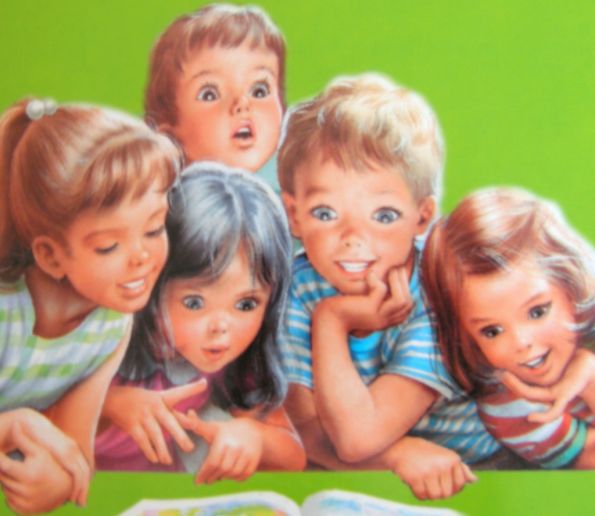 ПОЯСНИТЕЛЬНАЯ ЗАПИСКАДобрая книга — как всхожее зерно, она прорастает в душе, и когда это происходит, книга становится взыскательным и строгим собеседником. 
(Виктор Астафьев)Если еще десять лет назад дошкольник обязательно читал с родителями книжку на ночь, то теперь на смену книгам пришли компьютерные игры, телевизор и другие «блага» XXI века. Родители все чаще задаются вопросом, почему их дети не читают, забывая в первую очередь о том, что любовь к книге начинается с примера. Прививать любовь к слову печатному необходимо в самом раннем возрасте. Хорошо известна побудительная сила детской книги. Ребенок стремится подражать героям, которые ему симпатичны. Сюжеты произведений становятся сюжетами детских игр. Проживая в игре жизнь героев, дети приобретают их духовный и нравственный опыт. Кто, как не сотрудники библиотеки могут сделать это правильно и грамотно? Именно поэтому программа дошкольного образования включает в себя сотрудничество библиотеки и детского сада.Очень важно, чтобы посещение библиотеки не стало для ребят скучной «обязаловкой». Мы уверены, что наши воспитанники и в дальнейшем не потеряют интерес к книге, так как впереди много интересных мероприятий.Цель: создать единую систему работы по приобщению ребенка к книге, воспитанию будущего читателя.Сотрудничество с библиотекой начинается с экскурсии.В ходе экскурсии совместно с родителями в Библиотеку дети знакомятся  с живой книжкой. Книжка рассказывает ребятам о правилах поведения в ее владениях, о том из каких отделов они состоят и чем занимаются библиотекари, работающие в этих отделах. В ходе мероприятия дети с удовольствием вспоминают  старинные пословицы о книге и чтении, а также отгадывают  литературные загадки. Все ребята обещают  быть хорошими и аккуратными читателями и часто приходить в гости в книжное царство. Особое внимание стоит уделять  работе с родителями детей посещающих ДОУ. С целью привлечения родителей с детьми в библиотеку,  чтобы сотрудники библиотек вели активную рекламно-информационную деятельность, распространяя объявления. В практику все больше входят часы художественного и громкого чтения: «В каждой ладошке сказка», «Постигая мир добра», на которых библиотекари для детей организуют литературные путешествия по устному народному творчеству, по творчеству детских писателей – юбиляров, громкие чтения с обсуждением. Громкие чтения по сказкам Сутеева: «Опасные забавы» (опасность в различных ситуациях) – громкие чтения с обсуждением прочитанного.Взаимодействие с родителямиМуниципальное бюджетное 
дошкольное образовательное 
учреждение «Детский сад №23 ст. Архонская»Адрес: 363120, РСО – Алания Пригородный районст. Архонская, ул. Ворошилова, 44Тел. 3-12- 79Сайт: http://www.ds23-arhonka.ru/Эл. адрес: tchernitzkaja.ds23Заведующая МБДОУ  
«Детский сад №23 ст. Архонская»Пригородный район   ___________/Л.В. Черницкая               «05» 09. 2020 г.МКУ  «Пригородной 
Централизованной библиотечной 
системы» (филиал №1 и №7)Адрес: 363120, РСО – Алания Пригородный районст. Архонская, ул. Мира,39Тел. 3- 11 - 74Заведующие библиотекой___________/_Багаева Н.И.
___________/Климок М.Н.
«05» 09. 2020 г.УТВЕРЖДАЮ:Заведующая МБДОУ 
«Детский сад №23 ст. Архонская»__________/Л.В. Черницкая/           05.09.2020 г.УТВЕРЖДАЮЗаведующие   МКУ  
«Пригородной Централизованной
 библиотечной системы» ___________/_Багаева Н.И./
___________/Климок М.Н./                                         05.09.2020 г.Содержание работыСроки исполненияИндивидуальная работаИндивидуальная работаОбслуживание читателей на абонементе:  педагогов, технический персонал, родителейПостоянноРекомендательные беседы при выборе книгПостоянноБеседы о прочитанных книгахПостоянноРекомендательные и рекламные беседы о новых книгах, энциклопедиях и журналах, поступивших в библиотекуПо мере 
поступленияРабота с педагогическим коллективомРабота с педагогическим коллективомИнформирование воспитателей  о новой учебной и методической литературе, педагогических журналах и газетахПо мере 
поступленияПоиск литературы и периодических изданий по заданной тематикеПо мере 
необходимостиОказание помощи педагогическому  коллективу в поиске информации на электронных носителях, поиске в Интернете ПостоянноРабота с дошкольникамиРабота с дошкольникамиОбслуживание дошкольников согласно расписанию работы библиотекиПостоянноПроведение бесед с вновь записавшимися читателями о правилах поведения
 в библиотеке, культуре чтения книг и журналов периодикиОсеньюПроведение бесед о патриотическом воспитании, истории района. Обновление стенда «Станица моя  родная»ПостоянноБиблиотечнно-библиографические и информационные знания – дошкольникам
 (беседы с детьми в детском саду)Библиотечнно-библиографические и информационные знания – дошкольникам
 (беседы с детьми в детском саду)Путешествие в Книжкино царство – Премудрое государство (посвящение дошкольников в читатели) СентябрьПравила и умения обращаться с книгой «Чтобы книги дольше жили…»
 Выбор книг. Библиографические указателиОктябрьПутешествие книжного паровозикаНоябрьПравила обращения с книгой.История книги.Справочная литература. Энциклопедии. Справочники.Книга и её создатели.ДекабрьВыбор книги в библиотеке.«Русской речи государь по прозванию «Словарь» (беседа-игра по теме «Твои первые энциклопедии, словари, справочники»)Систематический каталогМартГазеты и журналы для детейАпрельТвои первые энциклопедии, словари, справочники.Книга и библиотекаЗаписи о прочитанных книгах. Дневник чтения, отзывМайМероприятия в библиотекеМероприятия в библиотекеЗнакомство с библиотекой (экскурсия)Конкурс рисунков «Лучшая иллюстрация стихотворения на тему «Осень»ОктябрьЛитературная игра «Эти чудесные сказки»Декабрь«Литературная карусель»Март«Наши любимые книги»Октябрь«К далеким берегам» (великие путешественники и мореплаватели)Ноябрь«Познавай мир с книгой»Февраль«Весна, весною, о весне»Март«Сын Земли и звезд» (День космонавтики)Апрель«Мужество. Подвиг. Слава…» (9 мая)«Школа безопасности»Май«Писатели – юбиляры»Сентябрь –
 декабрь;Январь – Май«Новинки на каждой полке»По мере
 поступления«Методическая копилка детского сада» (к предметным неделям)По предметным неделямЦикл мероприятий к знаменательным и памятным датам.Выставки детских работЦикл мероприятий к знаменательным и памятным датам.Выставки детских работДень знаний (подбор стихотворений, сценариев, песен)СентябрьДень воспитателя в России (подбор стихотворений, сценариев, песен)ОктябрьНовогодние праздники (подбор стихотворений, сценариев, песен)ДекабрьДень защитника Отечества (подбор стихотворений, сценариев, песен)ФевральМеждународный женский день (подбор стихотворений, сценариев, песен)МартДень Победы (подбор стихотворений, сценариев, песен)МайОформление «Уголка читателя» в ДОУОформление «Уголка читателя» в ДОУПлан работы библиотеки на текущий месяц1 раз в месяцКалендарь знаменательных дат1 раз в месяцСменные рубрикиПо мере поступления журналов№ п/пСодержание работыСрокОтветственныеПодготовка выставок психолого-педагогической литературы по теме родительского собрания.В течение учеб. годаСт. воспитатель, педагоги,библиотекарьОформление информационно – методического материала для родительских уголков.В течение учеб. годаСт. воспитатель,
 педагоги,библиотекарьПередвижная библиотека для родителей
 «Книжка на ночь»Сентябрь, февральСт. воспитатель, педагоги,библиотекарьВыступление библиотекаря на родительских собраниях «Воспитание будущего читателя».Октябрь, февраль Ст. воспитатель, педагоги,библиотекарьУчастие родителей в образовательных детских проектах.         В течение учеб. годаСт. воспитатель, педагоги,библиотекарь